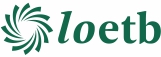 Job DescriptionJob DescriptionPost Type:Electrical Instructor Cover Panel (Apprenticeships)Contract Type:Fixed Term ContractReporting to:Director of Further Education and Training Services/FET Management TeamPlace of work:The post will require travel within Laois/Offaly regionHours of work: The Appointee will be required to work 35 hours per week together with such additional hours as may be required from time to time for the proper discharge of their duties. Salary:Salary Scale: €44,192 - €70,036 (Career Grade Staff – contributory)Annual Leave: 25 days Annual Leave will be in accordance with arrangements authorised by the Minster for Further and Higher Education, Research, Innovation and Science from time to time. Date of issue:1st June 2023 Nature of Post Electrical Instructor to deliver to the apprentices all aspects of Phase 2 Standards Based Apprenticeship to the prescribed standards and in accordance with the relevant syllabus under the direction of a designated Manager.  Role and ResponsibilitiesThe role and responsibilities will encompass the following:Instruct the apprentices in all aspects of Phase 2 of the Standards Based Apprenticeship i.e. practical skills, personal skills, maths, science, drawing, related knowledge and hazards, to the prescribed standard and in accordance with the relevant syllabusPrepare lesson plans, course notes, overheads and handouts as appropriate.Schedule, conduct, correct and mark assessments/tests in accordance with the relevant assessment programme and carry out associated administrative tasks.Provide appropriate additional instruction and schedule, conduct, correct and mark repeat assessments in accordance with the prescribed repeats procedure.Maintain prescribed course records.Supervise apprentices and ensure that correct methods, quality standards, health & safety procedures are observed.Supervise apprentices in respect of their timekeeping, attendance, behaviour and application.Prepare and issue progress reports to the employer in respect of each apprentice.Ensure adequate security of tools, equipment, machines and materials located in the training area.Ensure that equipment and machines are maintained in accordance with the manufacturers recommended maintenance schedule.Plan and ensure the timely delivery of all course materials and non-capital tools and equipment.Raise Requests for Purchase for the supply of course material and non-capital tools and equipment.Ensure that course materials are used in an economical and cost effective manner.Use new technology, as appropriate, to assist in delivering and administering training.Undertake sure duties as may be assigned from time to time.This list is not an exhaustive list and you may be required to take on other tasks and duties for the proper and effective performance of your role. Person Specification:Key CompetenciesROLE AND FUNCTION OF ELECTRICAL INSTRUCTORA number of key competencies have been identified as being essential for the effective performance of the role and function of Electrical Instructor. Specialist Knowledge, Expertise and Self-Development of the Subject Area; Electrical ApprenticeshipProfessional Values and Relationships; Motivate, inspire and celebrate apprentices’ effort and successProfessional Practice; Plan and communicate clear, challenging and achievable expectations for apprentices – and support them to achieve positive outcomesManagement and Delivery of Results; Takes responsibility and is accountable for the delivery of agreed objectives / Successfully manages a range of different projects and work activities at the same timeProfessional Development; openness and adaptability to respond effectively to a continually evolving training and/or work environment Selection Criteria:EssentialDesirableMotivation:Aware of Phase 2 Standards Based ApprenticeshipRecord of achievement in own careerGood knowledge of ETB Training Services activitiesWork Experience:Must have two years post apprenticeship experienceSupervisory or teaching experienceUnderstanding of programme planning and deliveryCommunication/Interpersonal Skills:Group Management skillsClear and effective written and verbal communication skillsAbility to engage with learnersCommitment to the development of apprenticesüEducation and TrainingLeaving Certificate standardMust have a recognised apprenticeshipPractical & Theoretical qualificationsNational Craft Certificate in Electrical Trade or higherA degree or its equivalent in the subject areaRelevant technical/training qualification IT Skills.üüüüüCircumstances/Special Requirements for this job:A full driving licence Car ownerMust be willing to work outside normal working hours.Must be able to meet the travel requirements of the post.üü